APSTIPRINĀTSVentspils novada pašvaldībasNekustamo īpašumu iznomāšanas komisijas2021.gada 27.janvāra lēmumu (protokols Nr.2, 1.§)Ventspils novada pašvaldības zemes vienības„Autotrase”, Popes pagasts, Ventspils novads,NOMAS TIESĪBU IZSOLES NOTEIKUMIIzsoles organizētājs: Ventspils novada pašvaldība, reģ. Nr. 9000052035, Skolas  iela 4, Ventspils, LV-3601, turpmāk - Iznomātājs. Īpašnieks: Ventspils novada pašvaldība;Izsoles metode: rakstiska zemes nomas tiesību izsole;Piedāvājumu atvēršanas laiks: 2021. gada 10. februārī plkst. 14:00;Izsoli organizē: Ventspils novada domes Nekustamo īpašumu iznomāšanas komisija, turpmāk - Komisija.Ziņas par izsolē iznomājamo nomas objektu, turpmāk - Objekts:Paziņojums par zemes nomas tiesību izsoli tiek publicēts Ventspils novada domes mājas lapā www.ventspilsnovads.lv. Par zemes nomas tiesību izsoles dalībnieku var kļūt juridiskas vai fiziskas personas kuras noteiktajā termiņā iesniegušas iesniegumu uz šo izsoli, izpildījušas visus izsoles priekšnoteikumus un kurām nav Ventspils novada pašvaldībā nekustamā īpašuma nodokļa, nomas, komunālo, īres, apsaimniekošanas u.c. maksājumu parādi, turpmāk - Pretendents.Par dalību izsolē Pretendents iesniedz Iznomātajam pieteikumu  atbilstoši pievienotajam paraugam (pielikums Nr.1).Pieteikumu atvēršanas laiks: 2021. gada 10. februārī plkst. 14:00. Nomas pieteikums jāievieto pie Ventspils novada pašvaldības ēkas Skolas ielā 4, Ventspilī, ieejas esošajā pasta kastītē līdz 2021.gada 09.februāra plkst. 16:00.  Pieteikums ir iesniedzams slēgtā aploksnē un uz tās jānorāda sekojoša informācija: Ventspils novada pašvaldībai Skolas ielā 4,Ventspilī, LV 3601;Pieteikums nomas tiesību rakstiskai izsolei nomas objektam: zemes vienība ar kadastra apzīmējumu. 9856 003 0243 12,27 ha platībā, “Autotrase”, Popes pag., Ventspils nov., LV-3614.Pretendenta nosaukums un adrese: _____________________________________;piezīme "Neatvērt līdz izsolei".Iznomātājs reģistrē saņemtos pieteikumus, norādot saņemšanas datumu un nomas tiesību Pretendentu. Pieteikumu glabā slēgtā aploksnē līdz Izsoles sākumam.Pretendentu pieteikumu atvēršana notiek slēgtā komisijas sēdē bez Pretendentu piedalīšanās.Viens no komisijas locekļiem pēc pieteikumu atvēršanas nosauc nomas tiesību Pretendentu, un tā piedāvāto nomas maksas apmēru un uz pieteikuma, parakstās visi komisijas locekļi.Ja Pieteikumā nav iekļauta šī nolikuma 2.punktā noteiktā informācija vai nomas Pieteikumā piedāvātais nomas maksas apmērs ir mazāks par publicēto Objekta nosacīto cenas apmēru, Komisija pieņem lēmumu par nomas tiesību Pretendenta izslēgšanu no dalības rakstiskā izsolē un nomas pieteikumu neizskata.Komisija apstiprina rakstiskās izsoles rezultātus un divu darba dienu laikā pēc lēmuma pieņemšanas par izsoles rezultātu apstiprināšanu, nodrošina minētās informācijas publicēšanu pašvaldības mājas lapā www.ventspilsnovads.lv.Ja publikācijā norādītajā Pieteikumu iesniegšanas termiņā neviens nomas tiesību Pretendents nav pieteicies, Iznomātājam ir tiesības normatīvajos aktos noteiktajā kārtībā pazemināt nosacīto nomas maksu un rīkot atkārtotu izsoli, ievērojot normatīvajos aktos noteikto informācijas publicēšanas kārtību.Ja izsolei piesakās tikai viens pretendents, izsoli atzīst par notikušu un ar vienīgo izsoles pretendentu, ja piedāvājums nav mazāks par nosacīto nomas maksu, slēdz nomas līgumu.Pēc izsoles rezultātu apstiprināšanas Pretendentam tiek nodots parakstīšanai nekustamā īpašuma nomas līgums. Līgums parakstāms Ventspils novada pašvaldībā, adrese - Skolas ielā 4, Ventspilī, 1.stāvā 5.kabinetā vai arī pēc personas lūguma Popes pagasta pārvaldē, pie sekretāres, iepriekš sazinoties pa tālruni 29115691. Ja septiņu darba dienu laikā Pretendents neparaksta un neiesniedz attiecīgu atteikumu, ir uzskatāms, ka Pretendents no nomas līguma slēgšanas ir atteicies.Ja Pretendents, kurš nosolījis augstāko nomas maksu, atsakās slēgt nomas līgumu, komisijas sekretārs secīgi piedāvā nomas līgumu slēgt tam nomas tiesību pretendentam, kurš piedāvāja nākamo augstāko nomas maksu. Komisija sastāv no 6 locekļiem. Komisijas darbu vada tās priekšsēdētājs. Nomas pieteikumu atvēršanu un rakstiskās izsoles rezultātu paziņošanu Komisija protokolē. Komisija atbild par izsoles norisi un ar to saistīto lēmumu pieņemšanu.Komisija ir tiesīga pieņemt lēmumu, ja tās sēdē piedalās vismaz 4 no Komisijas locekļiem; Komisijai ir šādi pienākumi: vērtēt Pretendentus un to iesniegtos pieteikumus saskaņā ar Nolikumu, kā arī citiem normatīvajiem aktiem; pieņemt lēmumu par izsoles rezultātu, pieteikumu iesniegšanas termiņa pagarinājumu vai tās izbeigšanu;atbildēt uz Pretendentu jautājumiem; rakstveidā paziņot visiem pieteikumus iesniegušajiem Pretendentiem lēmumu par izsoles rezultātu. Nomas līgumu (Nolikuma 2.pielikums) Iznomātājs slēdz Noteikumos noteiktajā kārtībā ar to nomas tiesību Pretendentu, kurš piedāvājis visaugstāko nomas maksu un atbilst Nolikumā noteiktajām prasībām.Komisijas priekšsēdētājs						G.MačtamsGrafiskais pielikumsVentspils novada domes Nekustamo īpašumu iznomāšanas komisijas2021.gada 27. janvāra lēmuma, protokols Nr.2, 1.§NEKUSTAMĀ ĪPAŠUMA IZVIETOJUMA SHĒMANekustamais īpašums “Autotrase “ar kadastra apzīmējumu 9856 003 0243	Popes pagasts, Ventspils novadsIpašnieks: Ventspils novada pašvaldībaApzīmējumi:_____iznomātā zemes vienība ar kadastra apzīmējumu 9856 003 0243 (12,27 ha) izvietojuma shēma Shēma sagatavota uz Valsts zemes dienesta Nekustamā īpašuma valsts kadastra reģistra IS materiālu pamata.Sagatavoja: nekustamo īpašumu speciāliste  A.ZeidmanePielikums Nr. 1Nomas tiesību rakstiskās izsoles nolikumam					NOMAS PIETEIKUMSLūdzu iznomāt zemes vienību 12,27 ha platībā ar kadastra apzīmējumu 9856 003 0243, “Autotrase”, Popes pag., Ventspils nov.Plānotās darbības: motosporta un autosporta vajadzībāmNomas termiņš: _________Piedāvāta nomas maksa EUR gadā (bez PVN): ___________________________								(tikai rakstiskai izsolei)Nomas tiesību pretendenta (vai tā pilnvarotā pārstāvja):____________________________								(paraksts)Papildu informācija:__________________________________________________________Informācija par personas datu apstrādi (ja pieteikuma iesniedzējs ir fiziska persona):Pārzinis personas datu apstrādei ir Ventspils novada pašvaldība, reģistrācijas Nr. 90000052035, juridiskā adrese: Skolas iela 4, Ventspils, LV-3601, tālrunis 63629450, elektroniskā pasta adrese: info@ventspilsnd.lv.Personas datu aizsardzības speciālista kontaktinformācija – elektroniskā pasta adrese: datuaizsardziba@ventspilsnd.lv.Jūsu personas datu (vārds, uzvārds, personas kods, adrese, tālruņa numurs, e-pasta adrese) apstrādes mērķis – iesnieguma (nomas pieteikuma) izskatīšanas, lēmuma sagatavošanas un nosūtīšanas procesa nodrošināšana, kā arī līguma sagatavošanas, noslēgšanas un izpildes nodrošināšana..Tiesiskais pamats personas datu apstrādei ir pārzinim tiesību aktos noteikto juridisko pienākumu izpilde (Publiskas personas finanšu līdzekļu un mantas izšķērdēšanas novēršanas likums, Ministru kabineta 2018. gada 20. februāra noteikumi Nr. 97 "Publiskas personas mantas iznomāšanas noteikumi").Personas datu saņēmēji – Ventspils novada domes struktūrvienību pilnvarotie darbinieki. Personas dati tiks nodoti vienīgi normatīvajos aktos noteiktajos gadījumos, ja tas ir nepieciešams konkrētajam personas datu apstrādes mērķim vai arī pārziņa likumīgo interešu aizsardzībai, vēršoties tiesā vai citās valsts institūcijās.Jūsu personas datus pārzinis glabās tikai tādā apjomā un termiņā, cik tas nepieciešams noteikto mērķu izpildei atbilstoši normatīvo aktu prasībām arhīva jomā.Jums ir tiesības, iesniedzot pamatotu lūgumu, pieprasīt pārzinim piekļūt Jūsu kā datu subjekta apstrādātajiem personas datiem, lūgt neprecīzos datus labot vai dzēst, gadījumos, ja personas dati tiek apstrādāti nelikumīgi, un citos normatīvajos aktos noteiktajos gadījumos lūgt Jūsu personas datu apstrādes ierobežošanu un iebilst pret apstrādi. Jums ir tiesības saistībā ar iespējamu Jūsu personas datu aizsardzības pārkāpumu vērsties ar sūdzību Datu valsts inspekcijā, pirms tam vēršoties pie pārziņa – Ventspils novada pašvaldības. Detalizētāka informācija par personas datu apstrādi - Ventspils novada pašvaldības mājaslapā: www.ventspilsnovads.lv.Ja iesniegumā minētas citas personas, iesniedzējs apņemas informēt tās par viņu personas datu apstrādi, kas saistītas ar iesnieguma izskatīšanu.Piekrītu, ka Ventspils novada pašvaldība kā kredītinformācijas lietotājs ir tiesīga pieprasīt un saņemt kredītinformāciju, tai skaitā ziņas par nomas tiesību pretendenta kavētajiem maksājumiem un tā kredītreitingu, no Ventspils novada pašvaldībai pieejamām datubāzēm.20__. gada ___. ___________ ____________________________________________________________________________________________(fiziskai personai – paraksts, paraksta atšifrējums; juridiskai personai – ieņemamais amats, paraksts, paraksta atšifrējums   /amats/                                                    paraksts                                                /vārds, uzvārds                           Pielikums Nr.2Nomas tiesību rakstiskās izsoles nolikumamsZEMES NOMAS LĪGUMS Nr. 8-N-9856- ....PROJEKTSVentspils							2021.gada __________________Ventspils novada pašvaldība, reģ.Nr.90000052035, juridiskā adrese: Skolas iela 4, Ventspils, turpmāk tekstā saukts- Pašvaldība, pašvaldības izpilddirektora Jura Krilovska personā, kurš darbojas, pamatojoties uz Ventspils novada pašvaldības nolikumu, no vienas puses, un_____________________, personas kods _________________ adrese: _______________________________, turpmāk tekstā - Nomnieks, no otras puses, abas kopā turpmāk tekstā - Puses, bet katra atsevišķi - Puse, pamatojoties uz Ministru kabineta 2018. gada 19. jūnija noteikumu Nr.350 „Publiskas personas zemes nomas un apbūves tiesības noteikumi” trešās nodaļas 29.8.punkta nosacījumiem, noslēdz šo zemes nomas līgumu, turpmāk tekstā – Līgums, ar šādiem noteikumiem: I. Līguma priekšmetsIznomātājs nodod un Nomnieks pieņem nomas lietošanā zemes vienību “Autotrase” ar kadastra apzīmējumu 9856 003 0243, 12,27 ha platībā, (saskaņā ar Līguma zemes robežu plāna pielikumu) (turpmāk – Zemesgabals) Popes pagastā, Ventspils novadā.1.2.	Zemesgabala iznomāšanas mērķis: motosporta un autosporta vajadzībām, atbilstoši Līguma noteikumiem un LR normatīvo aktu normām.Nomnieks Zemesgabalu var izmantot tikai saskaņā ar normatīvajos aktos, tanī skaitā Ventspils novada teritorijas izmantošanas, apbūves noteikumos noteikto, kā arī atbilstoši šī Līguma noteikumiem.Iznomātājs apliecina, ka ir Zemesgabala īpašnieks. Iznomātā Zemesgabala robežas NOMNIEKAM dabā ierāda Ppopes pagasta pārvaldes vadītājs 5 (piecu) darba dienu laikā no Līguma parakstīšanas dienas.Uz iznomātā Zemesgabala atrodas būve.Zemesgabala lietošanā, pamatojoties uz Aizsargjoslu likumu un citu normatīvo aktu prasībām, ievērojami noteiktie lietošanas tiesību aprobežojumi, ko izraisa uz tā esošie apgrūtinājumi un servitūti.II. Līguma termiņšLīgums tiek noslēgts uz _____ gadiem, stājas spēkā ar tā abpusējas parakstīšanas dienu un ir spēkā līdz 2027. gada ___. _______________.Līguma termiņš var tikt mainīts uz Iznomātāja un Nomnieka rakstiskas vienošanās pamata.III. Nomas maksa un norēķinu kārtība3.1.	Nomnieks par šī Līguma 1.punktā minēto Zemesgabala lietošanu maksā Iznomātājam nomas maksu ________ EUR/gadā, turpmāk – Nomas maksa. 3.2.	Papildus Nomas maksai Nomnieks maksā pievienotās vērtības nodokli (PVN) atbilstoši normatīvajos aktos noteiktai likmei. 3.3.	Maksājumi veicami reizi ceturksnī atbilstoši Nomas aprēķinā norādītajam. Tekošā ceturkšņa nomas maksa Nomniekam ir jānomaksā līdz nomas aprēķinā norādītajam datumam Iznomātāja norādītajā bankas kontā vai attiecīgā pagasta pārvaldes kasē.3.4. Iznomātājs nomas paziņojumus (rēķinus) un nodokļa paziņojumus sagatavo un nosūta Iznomātājam elektroniski uz viņa norādīto e-pastu un uz tiem nav nepieciešams Iznomātāja pārstāvja paraksts.3.5. Ja Nomnieks līdz kārtējā taksācijas gada 15.februārim nav saņēmis Nomas aprēķinu vai/un nekustamā īpašuma nodokļa paziņojumu, viņa pienākums ir mēneša laikā rakstveidā par to informēt Iznomātāju.3.6.	Nomas maksa un nekustamā īpašuma nodoklis maksājams no dienas, kad Līgums ir stājies spēkā.3.7.	Ja Nomas maksas maksājumi tiek kavēti, Nomnieks maksā nokavējuma naudu 0,1% apmērā no kavētās maksājuma summas par katru nokavējuma dienu, kad iestājies maksājuma veikšanas termiņš.IV. Iznomātāja pienākumi un tiesībasIznomātājs apņemas:iepazīstināt Nomnieku ar Zemesgaba robežām dabā; nepasliktināt Nomniekam Zemesgabala lietošanas tiesības uz visu Zemesgabala vai tās daļu.Iznomātājam ir tiesības:kontrolēt, vai Zemesgabals tiek izmantots atbilstoši Līguma nosacījumiem;prasīt Nomniekam nekavējoties novērst tā darbības vai bezdarbības dēļ radīto Līguma nosacījumu pārkāpumu sekas un atlīdzināt radītos zaudējumus;nodot medību tiesības uz Zemesgabalu trešajai personai bez Nomnieka piekrišanas.Nodot Zemesgabalu atsavināšanai brīvā izsolē bez Nomnieka piekrišanas.Zemes vienības atsavināšanas gadījumā Iznomātājam ir tiesības pārtraukt Līgumu vienu mēnesi iepriekš rakstveidā informējot Nomnieku. V. Nomnieka pienākumi un tiesībasNomnieka pienākumi: ievērot Zemesgabalam lietošanas tiesību aprobežojumus, kuri izriet no Zemesgabalā vai tā tiešā tuvumā esošām inženierbūvēm un komunikācijām, pamatojoties uz  Aizsargjoslu likuma nosacījumiem; nodrošināt Zemesgabala lietošanu atbilstoši Līgumā noteiktajiem zemes iznomāšanas mērķiem;ar savu darbību neizraisīt Zemesgabala applūšanu ar notekūdeņiem, tā pārpurvošanos vai sablīvēšanos, nepieļaut tā piesārņojumu ar atkritumiem, ķīmiskajām vielām, citus zemi postošus procesus; saglabāt, kopt un uzturēt labā kārtībā Zemesgabalā esošās ūdensteces (grāvjus, kanālus) un meliorācijas sistēmas; nepieļaut darbību, kas pasliktina citu zemes lietotāju vai īpašnieku zemes kvalitāti; ar savu darbību neaizskart citu zemes lietotāju un iedzīvotāju likumīgās intereses, kā arī ievērot citus normatīvajos aktos noteiktos zemes lietotāja vispārējos pienākumus; maksāt nomas maksu un nekustamā īpašuma nodokli noteiktajos termiņos un apmērā, papildus nomas maksai maksāt likumos noteiktos nodokļus; atlīdzināt kaitējumu un zaudējumus, kas Nomnieka vainas dēļ nodarīts citiem zemes vienību īpašniekiem/ tiesiskajiem valdītājiem;Nomnieka tiesības:izmantot un lietot Zemesgabalu līgumā noteiktajiem mērķiem.VI. Sevišķie līguma nosacījumiPuses nav atbildīgas par līgumsaistību neizpildi un tās rezultātā radītajiem zaudējumiem, ja tas noticis nepārvaramas varas apstākļu dēļ (piemēram, dabas stihija, ugunsgrēks, militāras akcijas), kurus puses nevarēja paredzēt, novērst, ietekmēt. Par līgumsaistību izpildes neiespējamību minēto apstākļu dēļ viena puse rakstiski informē otru pusi 3 (trīs) darba dienu laikā no šo apstākļu iestāšanās dienas un, ja nepieciešams, risina jautājumu par turpmāku līguma izpildes kārtību vai izbeigšanu.VII. Līguma izbeigšana, grozīšana un strīdu izskatīšanas kārtībaLīgumu var pārtraukt pirms termiņa pēc abu līgumslēdzēju savstarpējas vienošanās. 7.1.1.	Iznomātājs ir tiesīgs vienpusējā kārtā izbeigt Līgumu pirms termiņa: vienu mēnesi iepriekš rakstiski brīdinot Nomnieku, ja Nomnieks ir nokavējis nomas maksas vai nekustamā īpašuma nodokļa maksājumus vairāk nekā vienu mēnesi, vai arī kopējais maksājumu parāds pārsniedz viena ceturkšņa maksājumu summu;nav veicis šā līguma piektajā nodaļā noteiktos pienākumus un viena mēneša laikā pēc Iznomātāja rakstiska brīdinājuma saņemšanas nav novērsis pieļauto pārkāpumu sekas;ja nomas objekts Iznomātājam nepieciešams sabiedrisko vajadzību nodrošināšanai vai normatīvajos aktos noteikto publisko funkciju veikšanai, rakstiski informējot Nomnieku vienu mēnesi iepriekš.Līguma 7.1.3.punktā norādītajos gadījumos, līgums uzskatāms par izbeigtu 10 (desmitā) dienā pēc Iznomātāja rakstiska paziņojuma izsūtīšanas, ierakstītā sūtījumā uz Nomnieka deklarēto dzīves vietas adresi.Nomnieks ir tiesīgs vienpusējā kārtā izbeigt Līgumu, ja no Nomnieka neatkarīgu iemeslu dēļ Nomnieks vairs nevar izmantot nomāto Zemesgabalu Līgumā paredzētajiem mērķiem, par to informējot Iznomātāju rakstiski.jebkurā līguma izbeigšanās gadījumā, ja puses nav vienojušās par citiem noteikumiem, Nomniekam jānodod Īpašums Iznomātājam tādā stāvoklī, kas atbilst sakoptas vides prasībām.Līguma nosacījumus var grozīt. Grozījumi Līgumā stājas spēkā pēc to noformēšanas rakstiski un abpusējas parakstīšanas. Šajā Līgumā paredzētajos gadījumos Iznomātājam ir tiesības vienpusēji grozīt Līguma nosacījumus.Līgums ir saistošs pusēm, kā arī pušu tiesību pārņēmējam ( -iem ).Domstarpības līguma darbības laikā risina sarunu ceļā. Ja vienošanos nevar panākt, strīds risināms tiesā tiesību aktos noteiktajā kārtībā, pēc Iznomātāja atrašanās vietas.VIII. Nobeiguma nosacījumiPašvaldības kontaktpersona attiecībā uz Zemesgabala lietošanas jautājumiem ir Popes pagasta pārvaldes vadītājs, tālrunis 29298758. Līgums sagatavots un parakstīts divos eksemplāros uz četrām lapaspusēm, ar vienādu juridisku spēku. Katrai pusei pa vienam eksemplāram.Līgumam pievienots Zemes robežu plāns.IX. Līgumslēdzēju rekvizītiIZNOMĀTĀJS:                                            	 NOMNIEKS:Līgums Nr.8-N-9856-__ reģistrēts Ventspils novada pašvaldībā 2021.gada ________________Nomas objektsZemes vienība “Autotrase”, Popes pagasts, Ventspils novads, 12,27 ha platībā. Zemes vienības kadastra apzīmējums9856 003 0243Lietošanas mērķisSportam un atpūtai aprīkotās dabas teritorijasZemesgabala kopplatība (ha)12,27Izsoles sākuma cena - zemes nomas maksa gadā (neieskaitot PVN) 559,30 EURNomas līguma termiņš (gados)6Tiesības nodot nomas objektu vai tā daļu apakšnomāNavTiesības apbūvēt zemes gabaluNavPapildus maksājumiNekustamā īpašuma nodoklis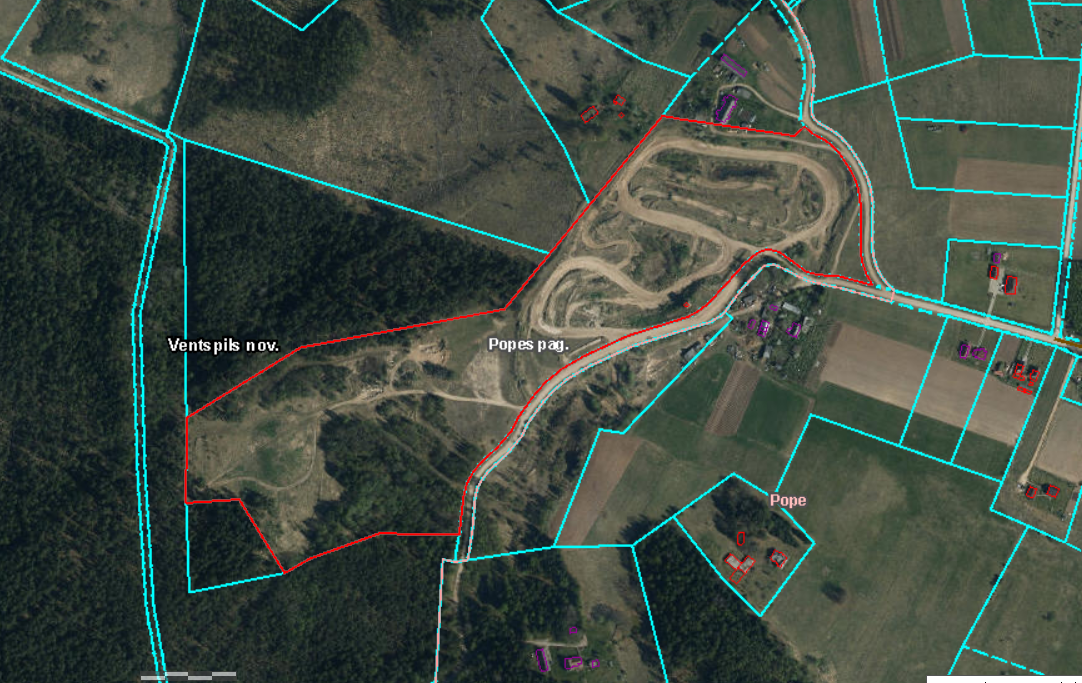 1Vārds, Uzvārds / Juridiskās personas nosaukumsPersonas kods / Reģistrācijas numursPVN maksātāja reģ. Nr.adrese / Juridiskā adreseFaktiskā adresePretendenta pārstāvja vārds, uzvārdsTālr.; E-pasts., faksa Nr.Ventspils novada pašvaldībaReģ. Nr.90000052035Adrese: Skolas iela 4, VentspilsE-mail info@ventspilsnd.lvA/s “Swedbank” Ventspils filiāleKods HABALV22Konts LV53HABA0551029358732_________________________  J.Krilovskis             (paraksts)________________________________Personas kods _________________Adrese: ____________________________________________, ______________,Tālrunis: __________________e-pasts  ______________________________________________ ____________                 (paraksts)2021.gada ___._______________